1. Atény (Řecko) - Česká škola při Českém krajanském spolku v Athénách
2. Berlín (Německo) - Mateřídouška Berlín e.V.
 
3. Birmingham  (Velká Británie)  Klubko      
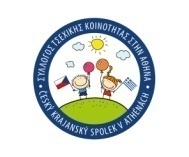 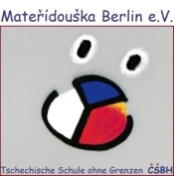 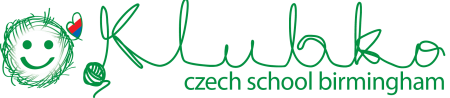 4. Bologna (Itálie) - Lucernička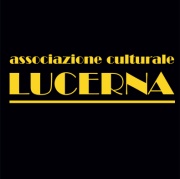 5. Brusel (Belgie) - Česká škola bez hranic Brusel





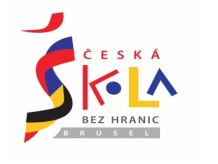 6. Californie ( USA), Bay Area (San Francisco, Palo Alto, San Jose, Monterey, Redwood City) - Czech School of California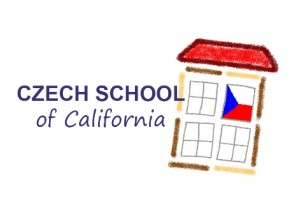 

7. Chicago (USA) - Škola T. G. Masaryka     

                
8. Curych (Švýcarsko) - ČESKÁ ŠKOLA BEZ HRANIC – CURYCH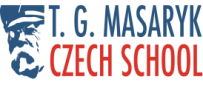 9. Dallas (USA) - Česká škola Václava Havla Dallas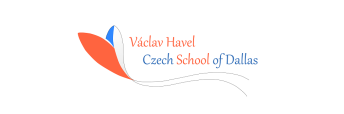 10. Drážďany (Německo) - Česká škola bez hranic Drážďany

11. Florencie (Itálie) - Česká škola ve Florencii
11. Frankfurt nad Mohanem ( Německo) - Česká škola bez hranic 
Frankfurt nad Mohanem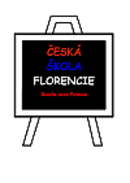 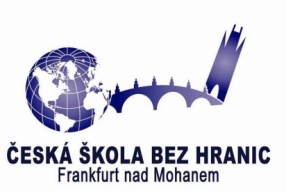 12. Helsinky (Finsko) - Evropská škola (Helsingin eurooppalainen koulu)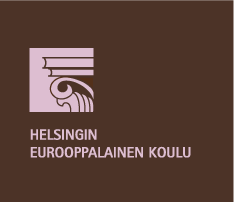 

13. Istanbul (Turecko) - Dětské centrum krajanského spolku Čeští krajané v Istanbulu

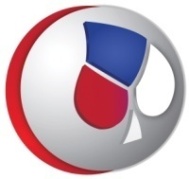 14. Karlsruhe (Německo) - Česká  škola Karlsruhe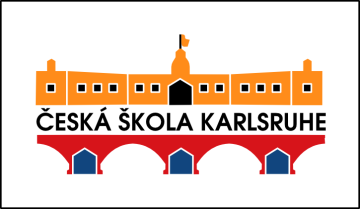 15. Karlsruhe (Německo) - Evropská škola


16. Končenice (Chorvatsko) - Česká základní škola Josefa Růžičky 

17. Londýn (Velká Británie) - Okénko


18. Los Angeles (USA) - Czech School of Los Angeles (CSLA)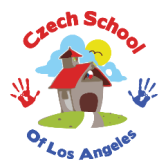 19. Lyon (Francie ) - Škola u babiček

20. Manchester (Velka Britanie) - Czech School Manchester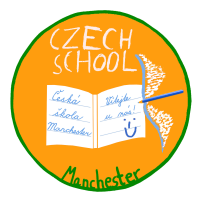 21. Miláno (Itálie) - Česká škola Ámosek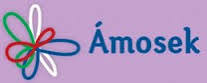 22. Mnichov (Německo) – Evropská škola23. Neapol (Itálie) - Česká škola Neapol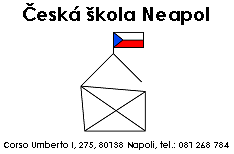 24. Oslo (Norsko) - Čeština hrou, Kurz češtiny pro školní děti.

25. Paříž (Francie) - Česká škola bez hranic Paříž

26. Portland (USA) - Česka škola Portland/Czech School of Portland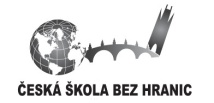 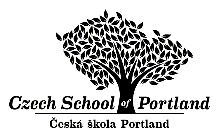 27. Reykjavík (Island) - Spolek Čeština na Islandu ( CENI)

28. Řím (Itálie)  ČESKÁ ŠKOLA ŘÍM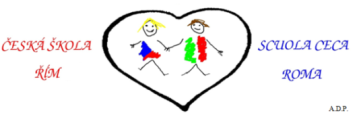 29. San Diego (USA) - Czech School San Diego/ Ceska skola San Diego

30. Ženeva (Švýcarsko) - Česká skola bez hranic Ženeva / Ecole tchèque sans             frontière de Genève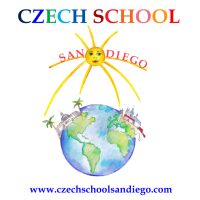 31. Keňa  (Afrika) ostrov  Rusinga Island - Základní škola Ostrov Naděje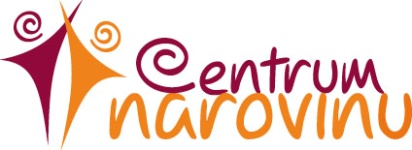 